ОБЩИНСКИ СЪВЕТ КАЙНАРДЖА, ОБЛАСТ СИЛИСТРА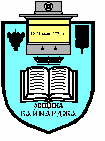 7550 с. Кайнарджа, ул. „Димитър Дончев” № 2e-mail:obs_kaynardja@abv.bg					До…………………………………………………..					Гр. /с.…………………………………………….					обл.Силистра                           ПОКАНАНа основание чл.23, ал. 4, т.1 от ЗМСМА във връзка с чл. 14, ал.1, т.1  от Правилника за организацията и дейността на Общински съвет Кайнарджа С В И К В А МОбщинските съветници на редовно заседание, което ще се проведена 30.11.2018 г./петък/  от 11,00 часав заседателната зала на община Кайнарджанаходяща се на ул.”Димитър Дончев „ № 2при следнияДНЕВЕН  РЕД:Приемане на Вътрешни правила за организацията и реда за проверка на декларации и за установяване на конфликт на интереси в Общински съвет Кайнарджа.Внася: Председател на ОбС г-н ПетковОтмяна на Наредба за опазване на обществения ред и чистотата в Община Кайнарджа и приемане на нова.Внася: Кмета на общинатаИзменение на Наредба за определяне и администриране на местните такси и цени на услуги в община Кайнарджа.Внася: Кмета на общинатаСключване на предварителен договор за продажба на земя-общинска собственост в с.Светослав във връзка с чл.15, ал.3 от ЗУТ.Внася: Кмета на общинатаПредаване на извършени инвестиции в публични активи на община Кайнарджа за 2018 година.Внася: Кмета на общинатаОтпускане на вътрешен безлихвен заем от ПГМСС”Н.Й.Вапцаров” с.Средище на община Кайнарджа за погасяване на кредит, получен от „Фонд за органите на местното самоуправление в България-ФЛАГ”.Внася: Кмета на общинатаИзказвания и питания.На основание чл.49, ал.1, т.2 от ЗМСМА на 30.11.2018 год./петък/ от 10.00 часа в заседателната зала на общината ще заседават: Постоянната комисия по Бюджет, икономика, евроинтеграция, екология и нормативни актове, и Постоянната комисия по Общинска собственост, Устройство на територията, законност и обществен ред, молби и жалби.В съответствие с чл.36, т.1 от ЗМСМА Ви каня да присъствате на заседанието на Общинския съвет.Председател на ОбС: Ивайло Петков